JELENTKEZÉSI LAPSZOLFÉZS ELŐKÉPZŐ OSZTÁLYBAA csak szolfézsra jelentkezők töltsék ki!Kérjük géppel vagy nyomtatott nagy betűkkel kitölteni!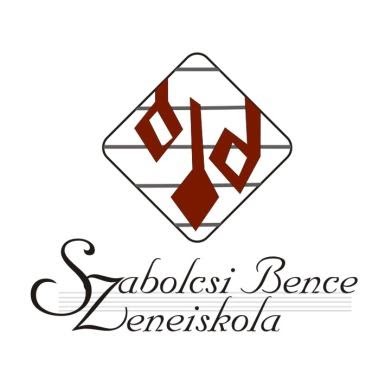 ------------------------------------------------Aláírás(kiskorú esetén szülő/ törvényes képviselő)Felhívjuk a tisztelt jelentkezők és szülők figyelmét, hogy a jelenlegi egészségügyi- és oktatási helyzetre tekintettel a zeneiskolában a 2020/2021. tanévre vonatkozóan nem tartunk felvételi eljárást, de szívesen fogadunk a jelentkezőről egy rövid videófelvételt, amelyen egy vagy két dalt énekel. Ehhez kérjük a szülő hozzájárulását! A felvételeket semmilyen formában nem tesszük nyilvánossá, és a megismerés után megsemmisítjük. Egyúttal tájékoztatjuk Önöket, hogy a jelentkezés nem jelent automatikus felvételt a zeneiskolába!A jelentkezési lapokat 2020. június 15-ig kérjük a zeneiskola részére elektronikus úton eljuttatni!szabezi@szabezi.huBudapest V. kerületi Szabolcsi Bence Zenei Alapfokú Művészeti IskolaJelentkező neve:	Születési helye: Születési ideje:Lakcíme irányítószámmal:Telefonszáma:E-mail címe:Az intézmény neve, ahol a jelentkező a tankötelezettségét teljesíti:	Iskolai osztálya:Oktatási azonosító száma: 7Szülő/ törvényes képviselő neve:Lakcíme irányítószámmal:Telefonszáma:E-mail címe:Anyja neve:Telefonszáma:E-mail címe: